 Интеллектуальная готовность детей дошкольного возраста к обучению в школе в условиях ФГОС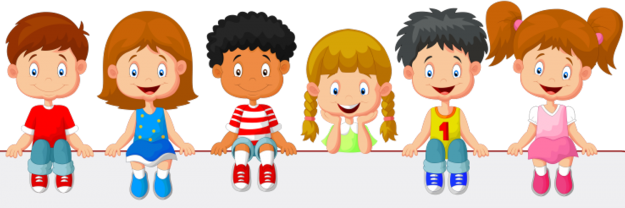 Актуальность проблемы интеллектуальной готовности будущих первоклассников обусловлена усилением внимания исследователей и педагогов-практиков к созданию оптимальных условий для всестороннего развития личности на этапе обучения в начальной школе.По свидетельству средств массовой информации, в последние годы наблюдаются трудности в усвоении программы, а уровень интеллектуальной готовности обучающихся значительно снизился. Это связано с вариативностью предшкольной подготовки детей:-в условиях государственных и частных дошкольных образовательных организаций,-в условиях семейного воспитания,-в образовательных центрах.Но не все дети посещают дошкольные образовательные организации, и их цифра достаточно высока, около 30% остаются дома с родителями. Семейное воспитание не всегда в состоянии компенсировать отсутствие общественного дошкольного образования. Иногда это ведёт к нарушению психосоматического развития детей. Изменение образовательных программ и методов обучения в школе за последние десятилетия потребовали обеспечения более высокого уровня развития эмоциональной, волевой и интеллектуальной сфер.Проблематика интеллектуальной готовности к обучению в школе достаточно освещена в педагогике и психологии, на сегодняшний день практически общепризнанно, что под готовностью ребенка к школьному обучению понимается целостная система свойств и качеств, характеризующих достижение им новой, более высокой стадии общего умственного, нравственного, физического и эстетического развития.Проведённые за последние годы исследования Л.К. Гребенкиной, О.В.Еремкиной,  О.А.Степановой показывают, что 30-40% детей приходят в 1 класс неготовыми к обучению. Поэтому учёные выделяют интеллектуальную готовность как составной компонент, позволяющий младшему школьнику легко включиться в учебный процесс, имея определённый уровень умственного развития, школьнозначимых навыков, достаточно широкий круг представлений об окружающем мире [12, с.9].Интеллектуальная готовность к школьному обучению связана с развитием мыслительных процессов – способностью обобщать, сравнивать объекты, классифицировать их, выделять существенные признаки, делать выводы. У ребёнка должна быть определенная широта представлений, в том числе образных и пространственных, соответствующее речевое развитие, познавательная активность.Проблеме интеллектуальной готовности будущих школьников посвящены фундаментальные и прикладные исследования многих авторов, таких как Е.М. Мастюкова, Г.Ф. Сергеева, Л.С. Цветкова. Особенностям памяти первоклассника – работы Г.С. Гуменной, внимания - Ю.Ф. Гаркуши, О.Н. Усановой, Т.А. Фотековой. Такие ученые, как И.Т. Власенко, Г.В.Гуровец, Л.Р. Давидович, Л.А. Зайцева, В.А.Ковшиков, Ю.А. Элькин занимались исследованием мышления первоклассников, и др.Проблема готовности к школьному обучению рассматривалась многими зарубежными и российскими учеными, методистами, педагогами-исследователями (Л.Ф. Берцфаи, Л.И. Божович, Л.А. Венгер, Г. Витцлак, В.Т.Горецкий, В.В. Давыдов, Я. Йирасек, А. Керн, Н.И. Непомнящая, С.Штребел, Д.Б. Эльконин, и др.).В психолого-педагогической литературе встречается большое разнообразие подходов к рассмотрению содержания и сущности интеллектуальной готовности к обучению в школе.В последнее время задача подготовки детей к школьному обучению занимает одно из важнейших мест в педагогике и психологии. От её решения зависит как построение оптимальной программы воспитания и обучения детей, так и формирование полноценной учебной деятельности у учащихся начальных классов.Проблема исследования интеллектуальной готовности детей является значимой для педагогики и психологии, что и определило необходимость её изучения.Таким образом, высокие требования к организации обучения младших школьников в условиях Федерального государственного образовательного стандарта интенсифицируют поиски новых педагогических подходов, соответствующих психофизиологическим особенностям современного ребёнка. В связи с реализацией права каждого школьника на образование и развитие, закреплённого в Федеральном законе «Об образовании в Российской Федерации», становится актуальной проблемой обеспечение процесса формирования интеллектуальной готовности детей к школьному обучению.В практике работы образовательных организаций сложилось противоречие между потребностью всех субъектов педагогического процесса образовательной организации в формировании интеллектуальной готовности детей и недостаточной готовностью педагогов к такому виду педагогической деятельности.Актуальность и противоречие обусловили проблему: Каковы возможности формирования интеллектуальной готовности  будущих школьников?Одной из наиболее актуальных задач образовательной политики России является обеспечение равных стартовых возможностей для детей при поступлении в школу. Для успешного обучения в школе ребёнку  необходима не только физическая, нравственно - волевая готовность, но и прежде всего, интеллектуальная.Интеллектуальная готовность, по мнению В.В. Холмовской, предполагает наличие у ребенка кругозора, запаса конкретных знаний, аналитическое мышление, дифференцированное восприятие, рациональный подход к деятельности, логическое запоминание, интерес к знаниям, процессу их получения, овладение на слух разговорной речью и способность к пониманию, применению символов. Но важен не столько объём знаний, сколько их качество - степень чёткости, обобщённости сложившихся представлений. Интеллектуальная готовность в существенной мере отражает функциональное созревание структур головного мозга [29, с.18].К.М. Гуревич, Е.И. Горбачева констатируют, что когда речь идёт об уровне интеллектуальной готовности, то обращают внимание на совокупность представлений, умений и освоенных действий, которые сформировались в процессе приобретения знаний и умений, возникновения и функционирования новых умственных действий [10, с.15].В.В. Зеньковский утверждает, что хотя интеллектуальное развитие и не занимает центрального положения в развитии ребёнка, нельзя отрицать того, что именно постепенное развитие интеллекта открывает дальнейшие ступени в его созревании [19, с.34].Рассматривая именно интеллектуальную готовность к школе, Л.И.Божович считает, что ребенку необходимо уметь выделять существенное в явлениях окружающей действительности уметь сравнивать их, видеть сходное, отличное, он должен научиться рассуждать, находить причины явлений, делать выводы. Л.А.Венгер и А.Л. Венгер составляющими и критериями интеллектуальной готовности в своих работах считали:- умения слушать и выполнять правила, указания взрослого;- уровень и объём развития памяти;- степень умственного развития, владение обобщающими понятиями;- умение планировать свои действия;- отличать слово от обозначаемого им предмета или явления;- владение арифметическими операциями;- готовность руки к овладению письмом [6, с.13].B.C. Мухина определяет уровень развития интеллектуальной готовности запасом знаний и развитием познавательных процессов [17, с.24].Н.Г. Салмина, акцентируя внимание на проблеме предметно-специфической готовности, считает, что формирование знаково-символической деятельности или семиотической функции является необходимой предпосылкой для перехода к систематическому обучению в школе. Именно семиотическая функция, по мнению автора, может служить в качестве показателя развития интеллектуальной готовности к обучению.В.Г. Маралов считает, что интеллектуальная готовность к обучению отражает изменения, происходящие в сфере сознательной деятельности, связанные с усвоением общественно-исторического опыта. Умственное развитие постепенно приводит к дифференцированию самооценивания, повышению уровня его критичности, созданию благоприятных предпосылок осуществления саморегуляции поведения, что в значительной мере сказывается на успешности обучения [19, с.13].Детально рассмотрев критерии интеллектуальной готовности к школе, выделены основные из них: К 6-7 годам ребёнок знает свой адрес, название города, где он живет; имена и отчества своих родных и близких, кем и где они работают; хорошо ориентируется во временах года, их последовательности и основных признаках; знает месяцы, дни недели; различает основные виды деревьев, цветов, животных, ориентируется во времени, пространстве и ближайшем социальном окружении, пытается находить пространственно-временные и причинно-следственные отношения, обобщать, делать выводы.По мнению Л.А.Венгер, в целях интеллектуальной подготовки ребёнка к школе взрослые должны развивать познавательные потребности, обеспечить достаточный уровень мыслительной деятельности, предлагая соответствующие задачи, и необходимую систему представлений об окружающем, желание узнавать новое, в сенсорном развитии - эталонов и способов обследования предметов, в речевом развитии - звуковую культуру речи, фонематический слух, разговорную речь [6, с.9].      Большинство исследователей констатируют, что даже при большом количестве сведений представления ребёнка не включают общую картину мира, они бывают разрозненны и часто поверхностны. Хотя логические формы мышления доступны детям 6-летнего возраста, они не характерны для них. Их мышление в основном образное, опирающееся на реальные действия с предметами и замещающими их схемами, чертежами, моделями [3, 16, 24].Интеллектуальная готовность к школе предполагает также формирование у ребенка определенных умений. Например, умение выделить учебную задачу. Это требует от ребенка способности удивляться и искать причины замеченного им сходства и различия предметов, их новых свойств.       Ребенок, интеллектуально готовый к школьному обучению, умеет:- воспринимать информацию и задавать по ней вопросы, принимает цель наблюдения и его осуществляет;- систематизировать и классифицировать признаки предметов и явлений.         Таким образом, интеллектуальная готовность к обучению в школе представляет собой определённый уровень развития познавательных процессов, кругозора, понимания основных закономерностей.В ходе изучения вопросов работы детьми была определена проблема, которая состояла в интеллектуальной  подготовке детей к обучению в школе, обосновании наиболее эффективных способов её осуществления.Установлено, что проблемы интеллектуальной готовности современных выпускников дошкольных образовательных организаций объективно существуют. Экспериментальные исследования показали, что интеллектуальная готовность как составляющая психологической готовности к школе представляет собой сложное целостное образование. Для организации последовательной и целенаправленной работы по повышению уровня интеллектуальной готовности старшими дошкольниками мы обратились к моделированию ситуаций, с использованием положений системно-деятельностного подхода, активных методов обучения. В игровой деятельности дети уточняли свои представления, развивали мыслительные процессы и речь.Разработана модель организации деятельности по повышению уровня интеллектуальной готовности детей и Методические рекомендации:1. Работу по формированию интеллектуальной готовности детей необходимо начинать в старшем дошкольном возрасте.2. Работа должна проводиться комплексно и целенаправленно, в содружестве учителя-логопеда с психологом и воспитателями.3. Полученные представления, знания и умения закреплять в самостоятельной игровой деятельности, режимных моментах, занимательных делах.4. Eжeдневно пpoводить беceды, игротренинги по расширению кругозора детей и созданию положительной мотивации к дальнейшим занятиям и обучению в школе.5. Осуществлять индивидуaльный и диффepeнцированный подход к детям при подгoтовке к играм и занятиям.6. Приучать ребёнка ставить цель и осуществлять её, несмотря на возникающие трудности.7. Придумывать и пересказывать истории в игре, составлять рассказы по картинке. Следить за логичностью, образностью и связностью речи ребёнка, и за тем, умеет ли он не только мыслить и говорить, но и слушать.8. Обогащать жизненный и культурный опыт ребёнка походами на детские мероприятия, в лес, в магазины и другие общественные места.9. Оберегать и развивать способности и увлечения ребёнка.10. Читать детям художественные и научно-популярные книги.11. Беседовать с ребёнком о том, зачем ему нужно учиться, чего он сможет добиться в жизни благодаря знаниям. Представлять обучение в школе в позитивном свете, рассказывая, как там хорошо.12. Организуйте детско-родительские проекты.Таким образом, интеллектуальная подготовка детей к обучению в школе, организуемая на основе системно-деятельностного подхода и активных игровых методах обучения способствует развитию его личности в целом.